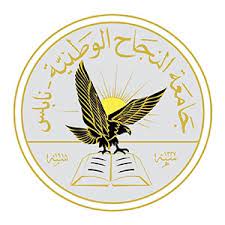 ملخص مشروع التخرج الثانيملخص مشروع التخرج 2 :Smart Parking System اسم المشروع:    فكرة المشروع: انشاء مصف سيارات حديث بحيث يمكن للسائق معرفة امكانية وجود مكان فارغ لصف السيارة عن طريق الشاشة الخارجية للمصف التي تبين له عدد الاماكن الفارغة , يتم ايضا الدفع عن طريق الكرت واذا كان هناك رصيد ومكان فارغ يتم الخصم منها وتفتح بوابة المصف اوتوميتكيا وفي حال انتهى الرصيد المخزن في الكرت يمكنه اعادة شحن رصيده 